Knocknagor  Eco Committee and School Council.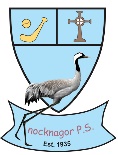 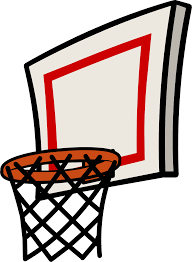 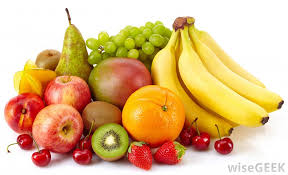 